Úloha č.8 Měření na sériové a paralelní kombinaci diod a tyristorůZpracoval: Martin MegoDne: 03.04.20111. Zadání úkoluSériové řazení součástek~ Proveďte měření na sériové kombinaci součástek (diod a tyristorů). Sejměterozložení závěrného napětí na ventilech nejprve s paralelně připojenými odpory aRCD ochranou.~ Dále z rozmezí 100kΩ - 1,1 MΩ vyberte dva rezistory, zaměňte je za rezistory vRCD obvodu a měření opakujte .Paralelní řazení součástek~ Sejměte na osciloskopu průběhy proudu diodami při R a RL zátěži bez ochrannýchčlenů, se sériovým odporem a se sériovou indukčností (s anodovým reaktorem).2. Schema zapojení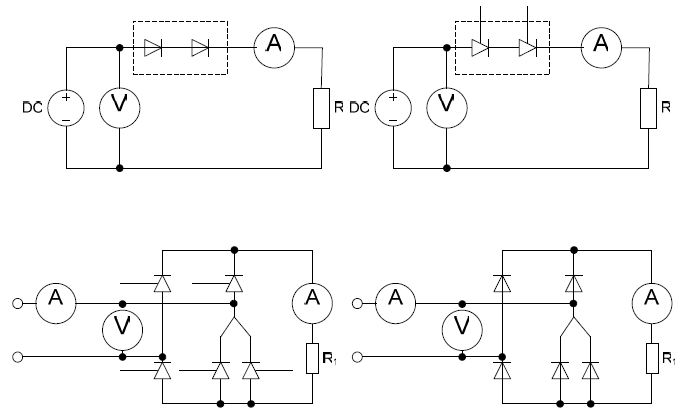 3. Průběh měřeníZapojili jsme postupně oba obvody dle schematu.Provedli jsme měření napětí a proudu pro různá zapojení, různé součástky a  různé ochrany.4. Oscilogramy4.1. Sériové zapojení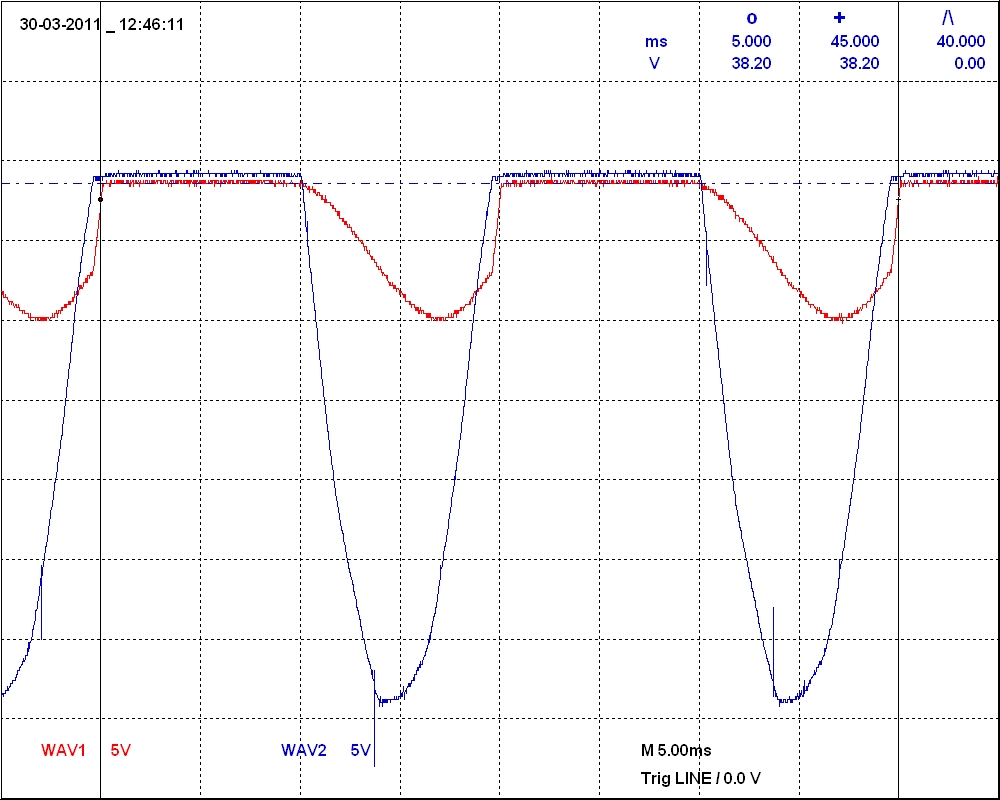 ↑Diody, bez ochrany, R zátěž, napětí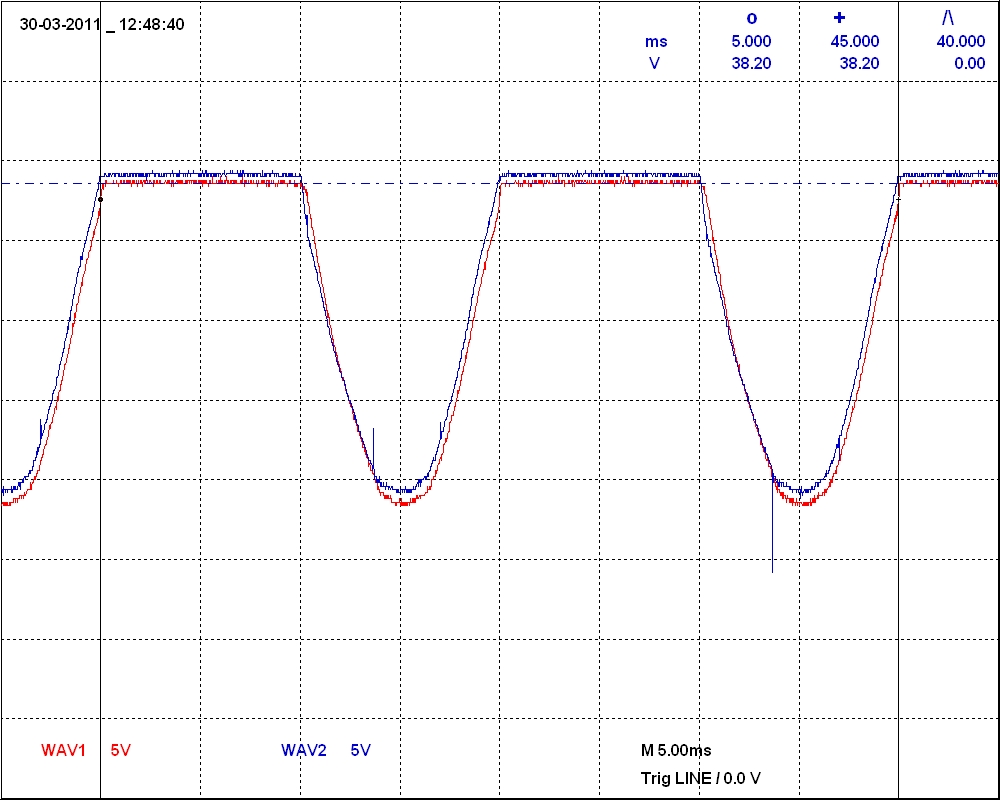 ↑Diody, R ochrana, R zátěž, napětí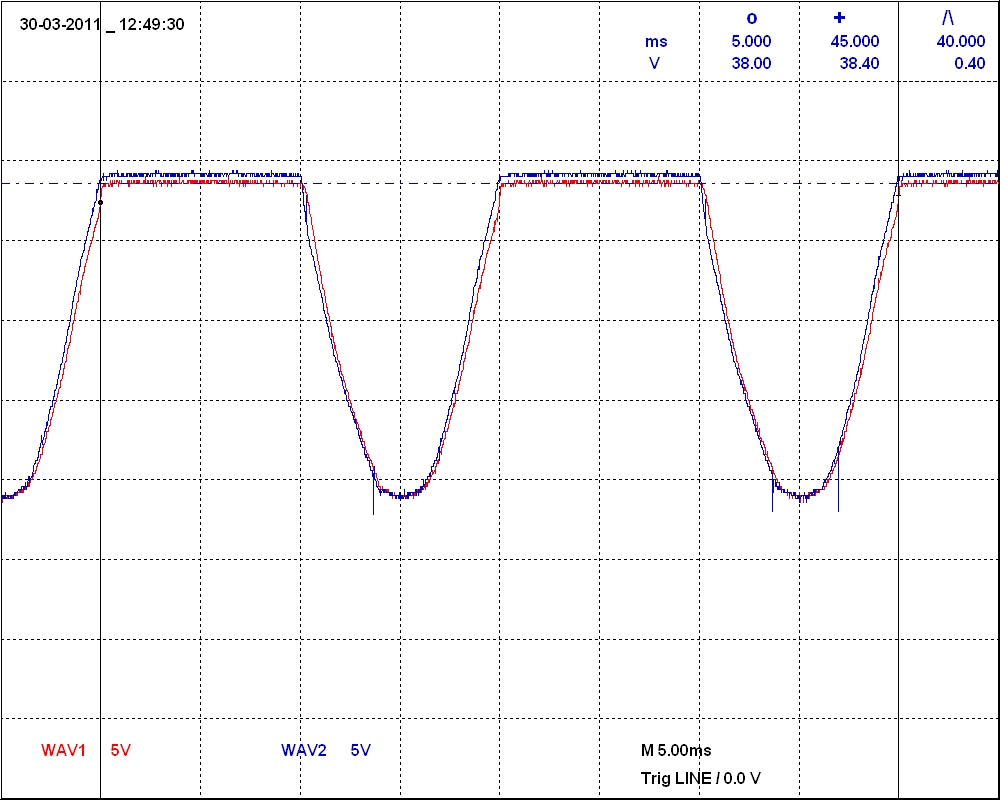 ↑Diody, RC ochrana, R zátěž, napětí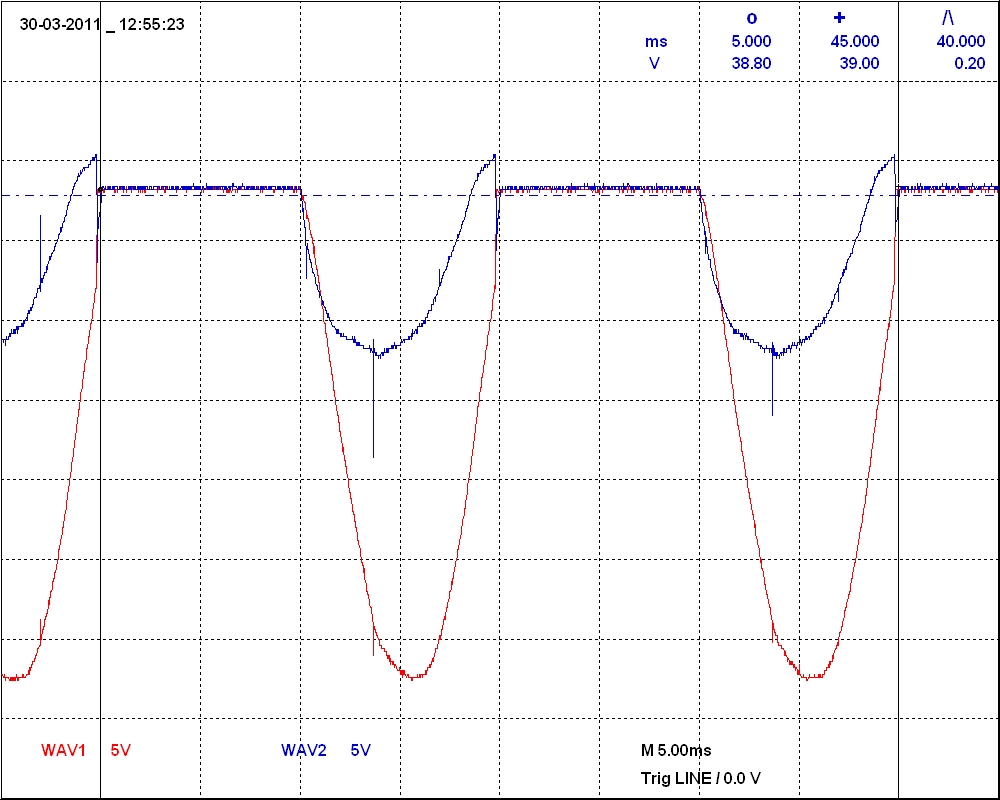 ↑Tyristory, bez  ochrany, R zátěž, napětí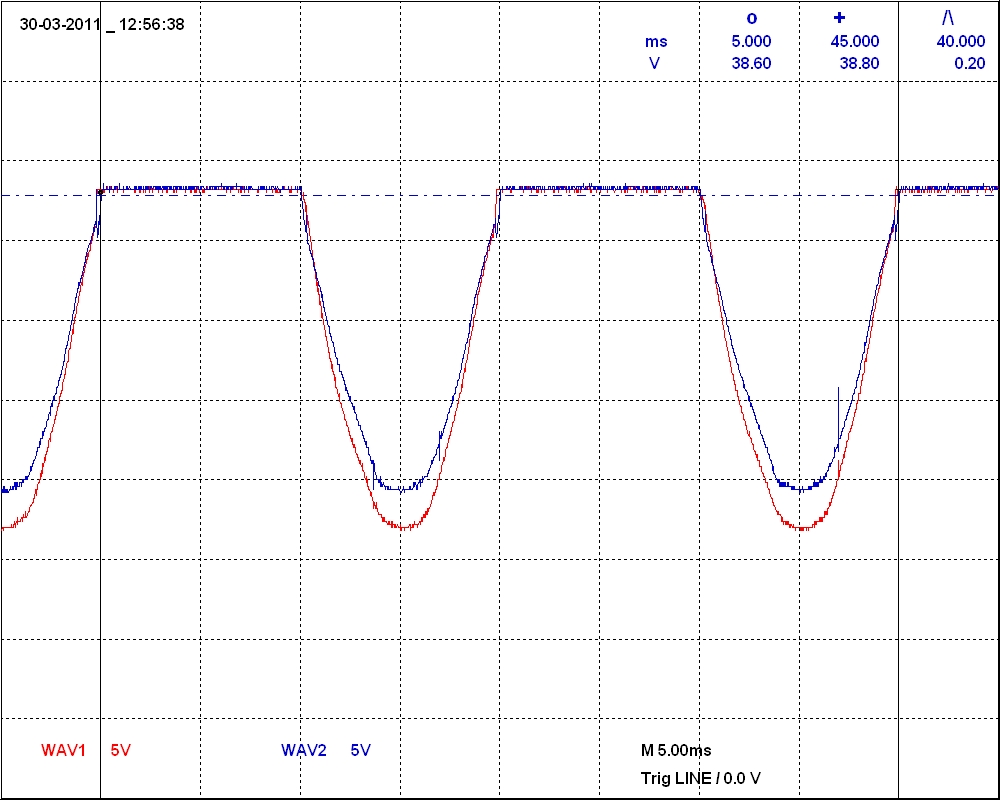 ↑Tyristory, R ochrana, R zátěž, napětí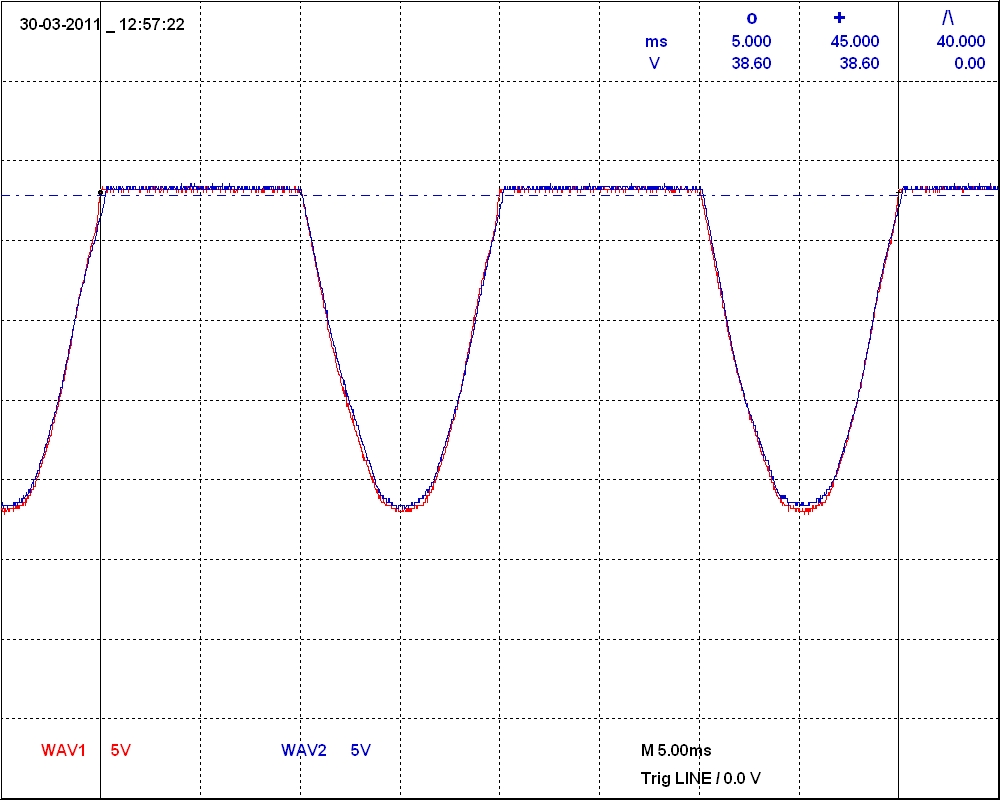 ↑Tyristory, RC ochrana, R zátěž, napětí4.2 Paralelní zapojení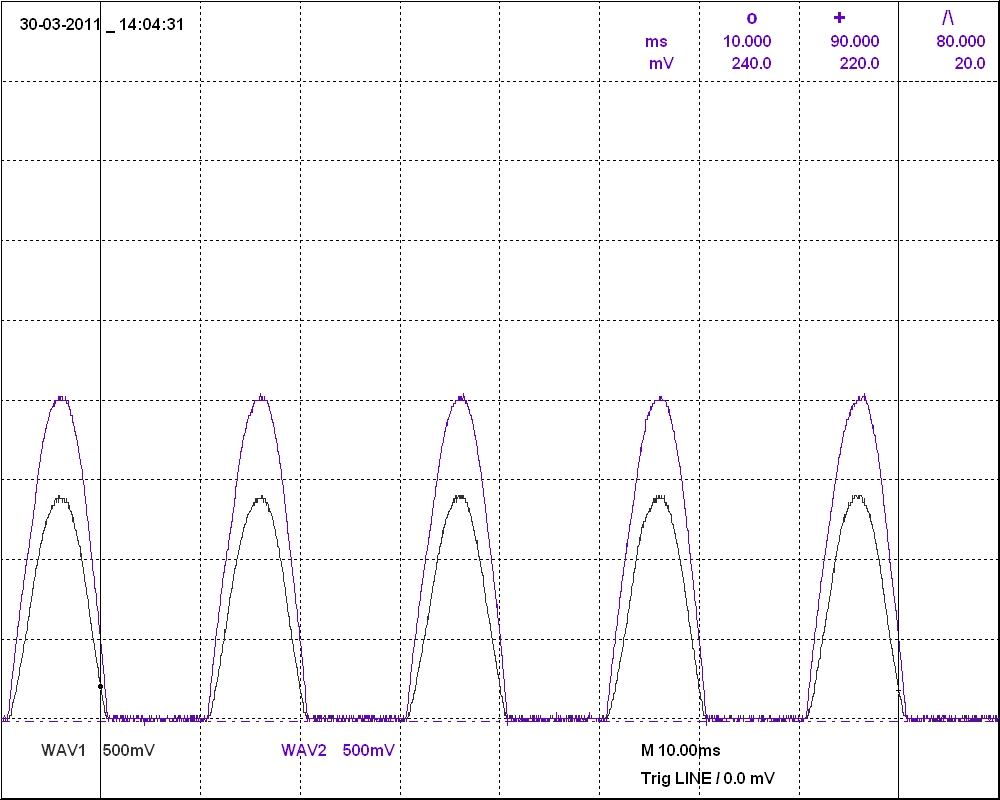 ↑Diody, bez ochrany, R zátěž, proud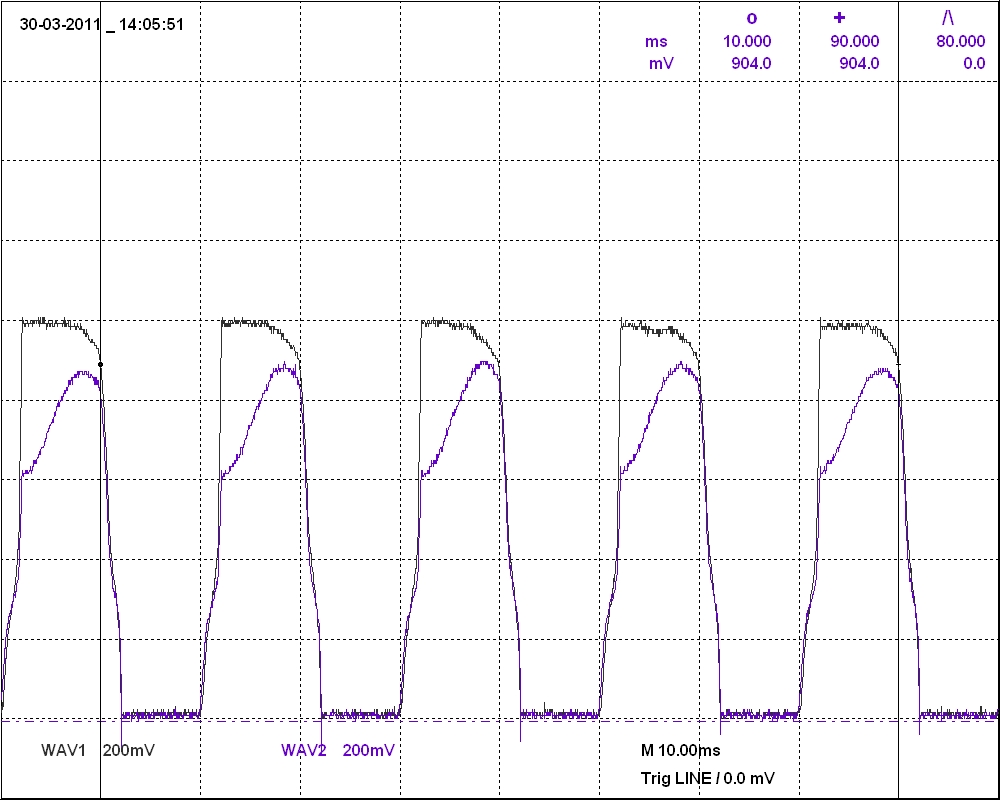 ↑Diody, bez ochrany, RL zátěž, proud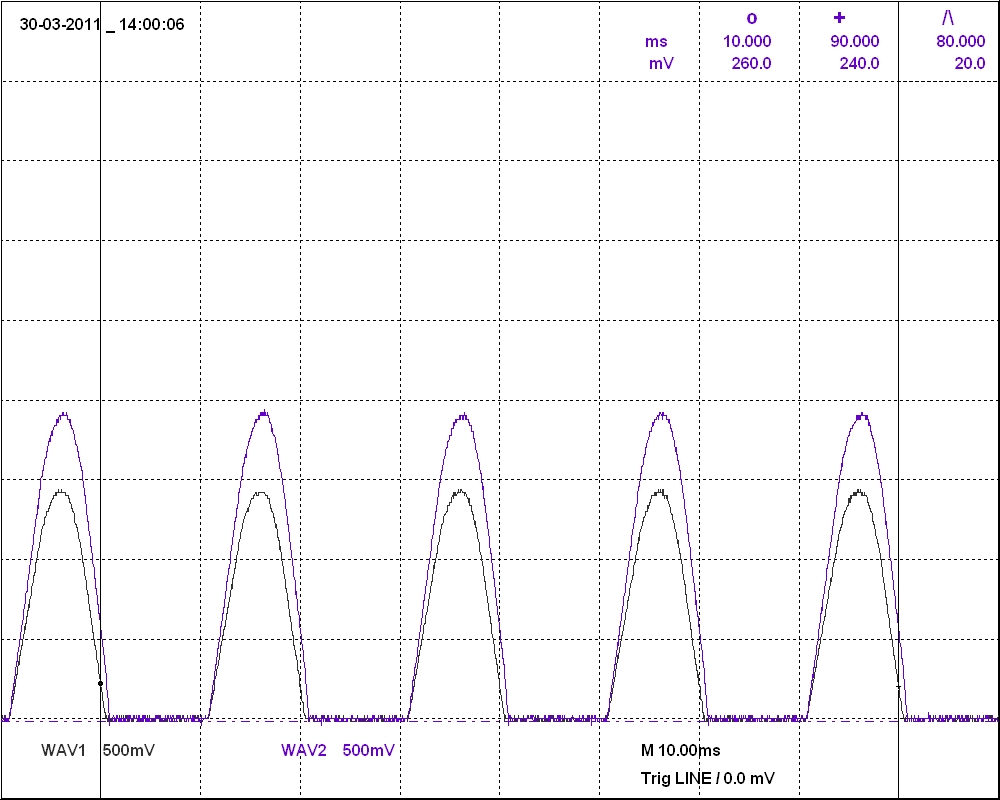 ↑Diody, L ochrana , R zátěž, proud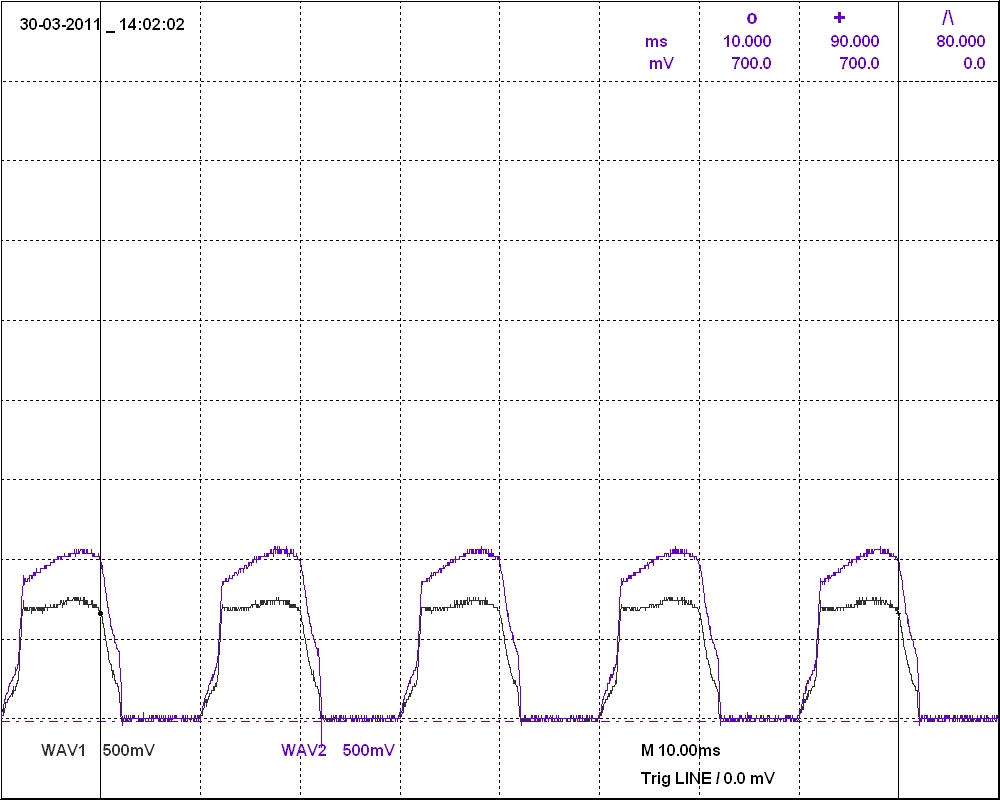 ↑Diody, L ochrana , RL zátěž, proud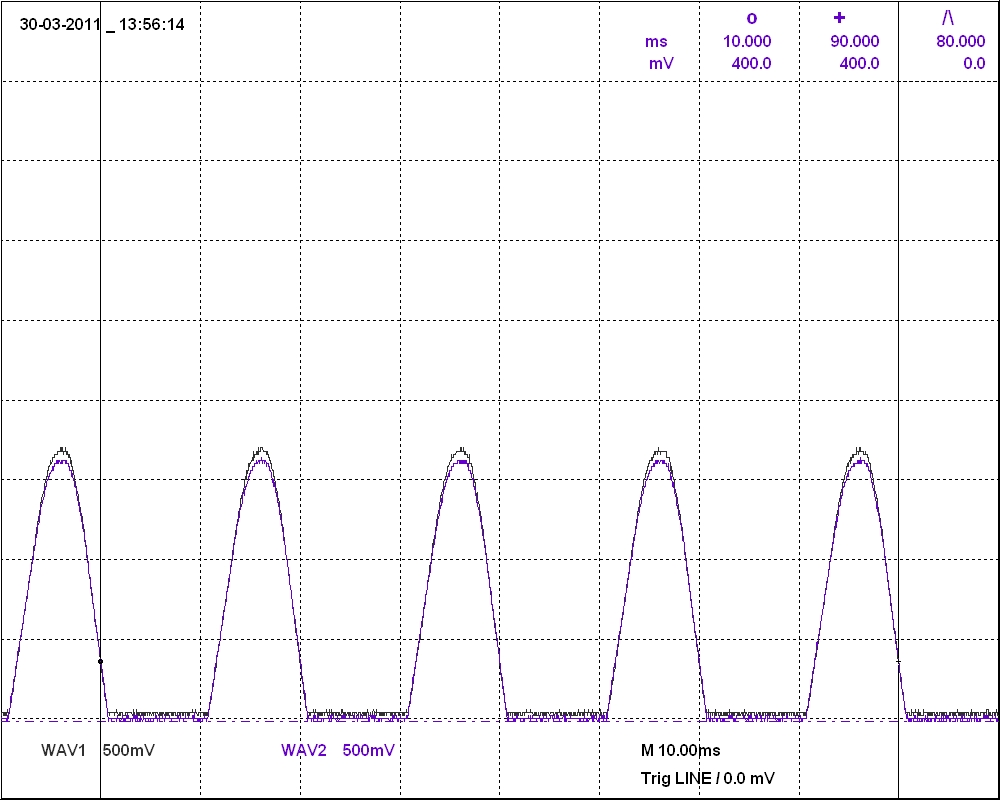 ↑Diody, R ochrana , R zátěž, proud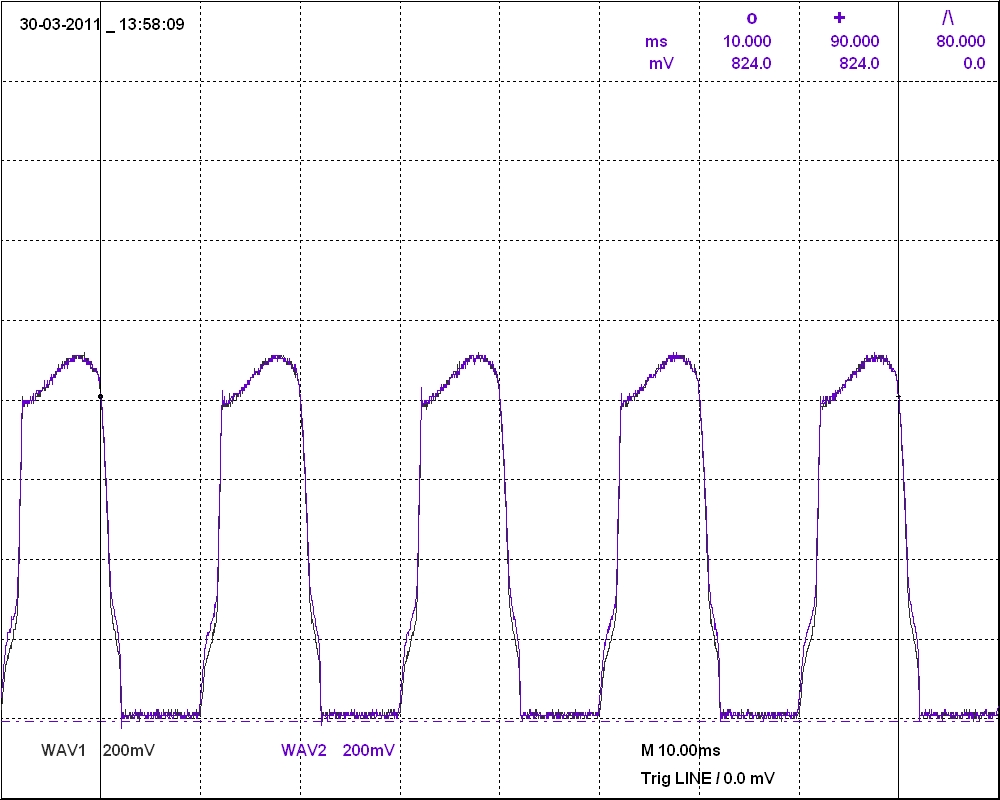 ↑Diody, R ochrana , RL zátěž, proud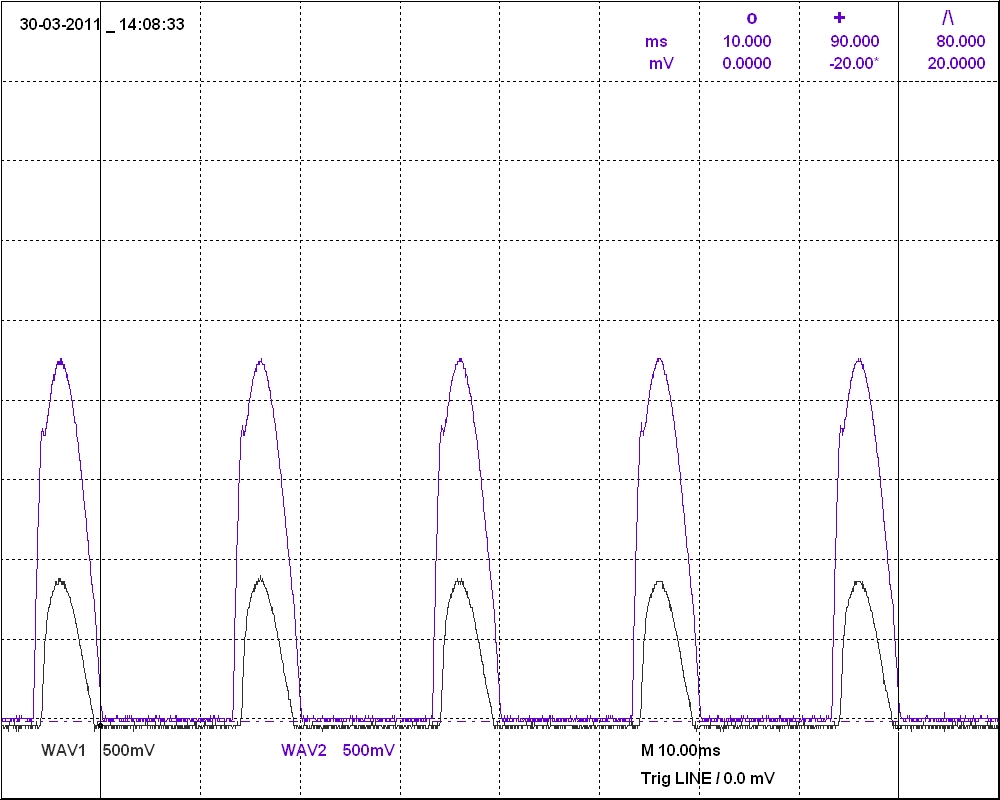 ↑Tyristory, bez ochrany, R zátěž, proud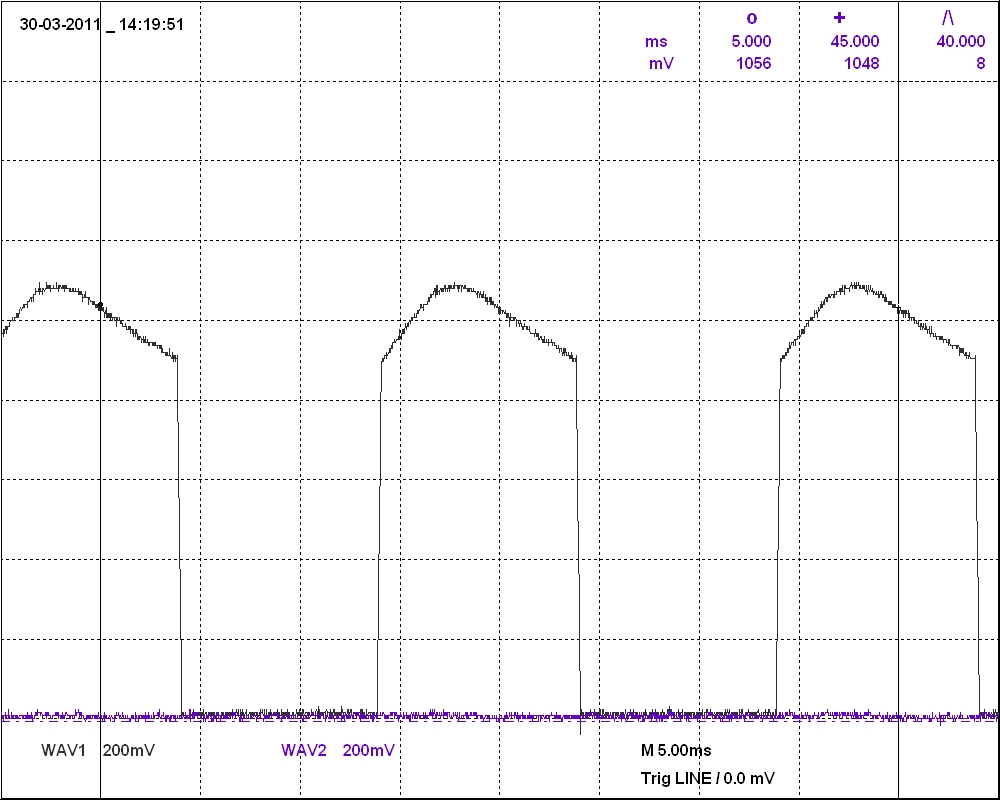 ↑Tyristory, bez ochrany, RL zátěž, proud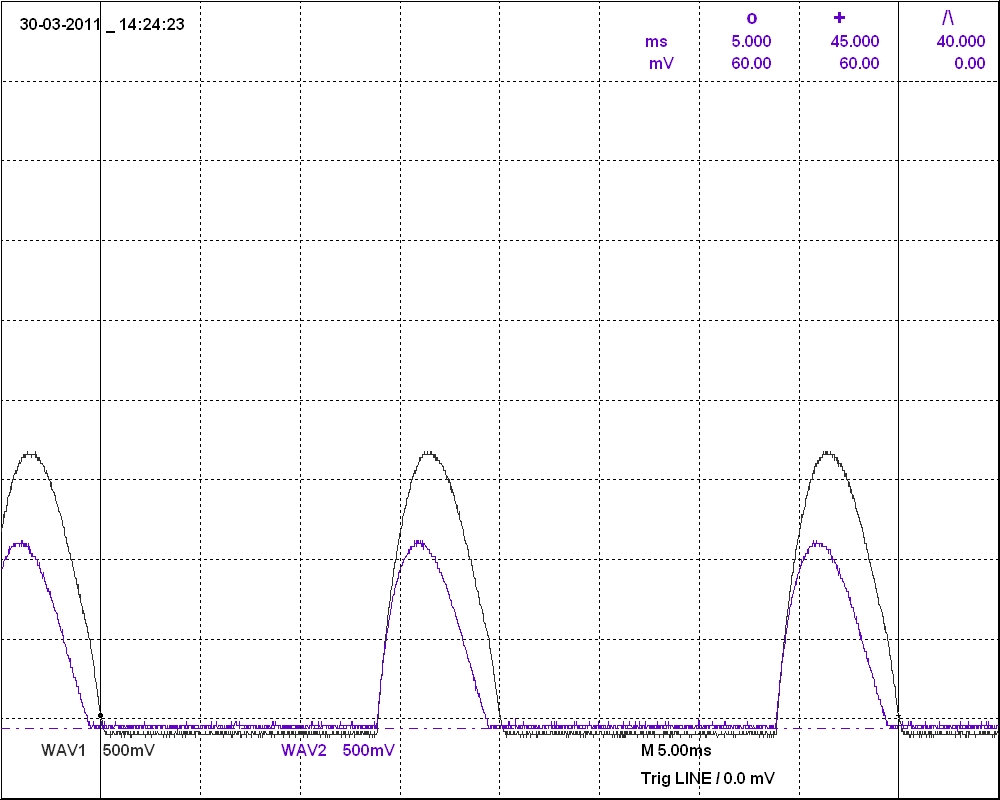 ↑Tyristory, L ochrana, R zátěž, proud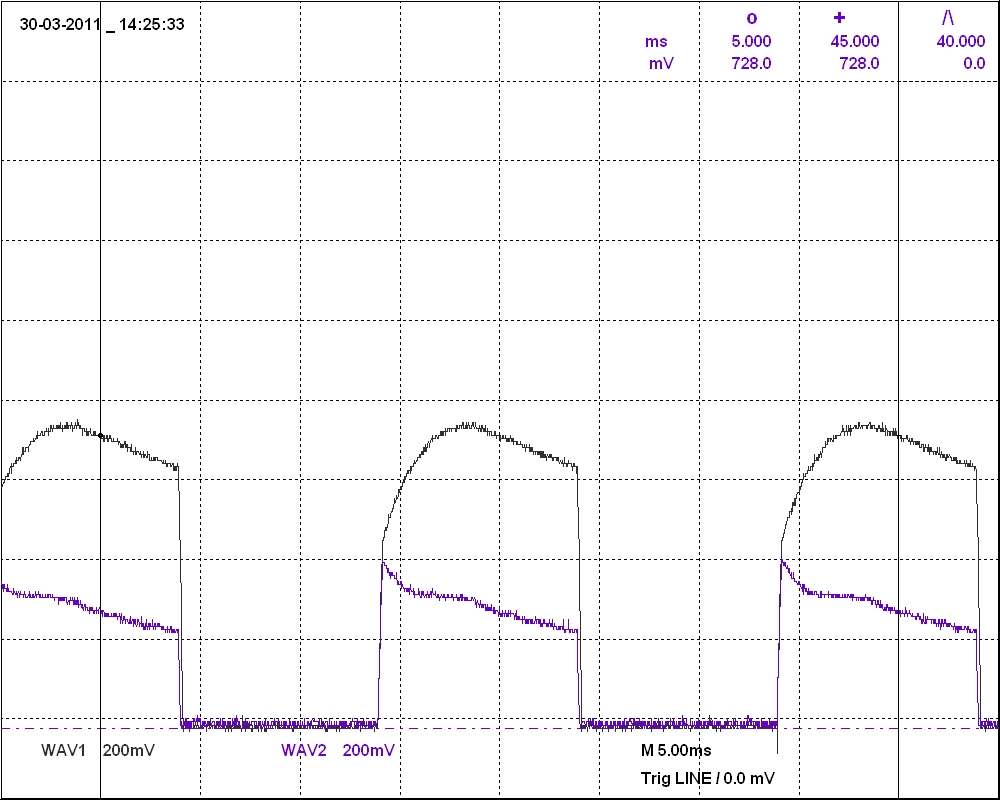 ↑Tyristory, L ochrana, RL zátěž, proud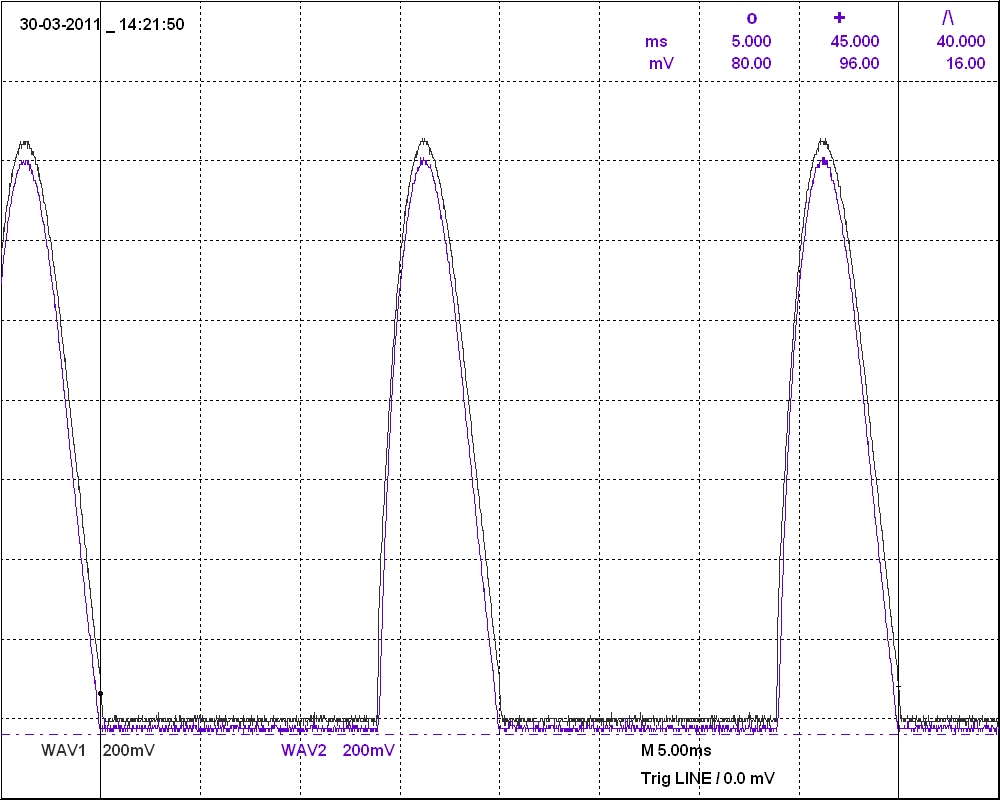 ↑Tyristory, R ochrana, R zátěž, proud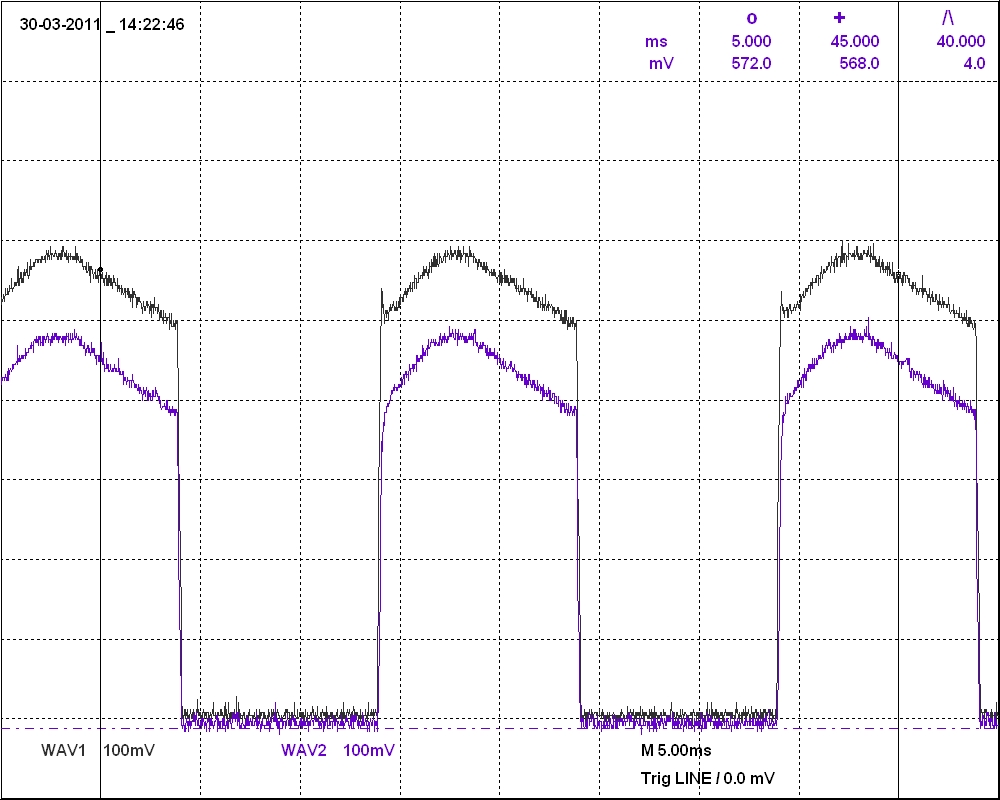 ↑Tyristory, R ochrana, RL zátěž, proud5. Závěr